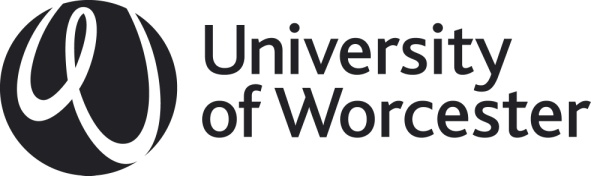 CTMC FORM 3: 	Temporary Amendments to Assessment of Approved Modules (AAM) (exceptional circumstances)For Temporary Assessment amendments (exceptional circumstances), please complete the details below and return to your School Quality Administrator and College Director.With the Course Leader’s assent (see section 7), amendments may be presented by the Module Leader to the relevant CMAS sub-group. 1.	Module Information3.	RationaleThis should include reference to the learning outcomes of the module and course assessment strategy as appropriate.  How do the new arrangements support the Course aims?  Is the proposed change a response to student, staff or External Examiner evaluation?4.	Changes to Assessment pattern: include assessment type, word/time, limits, weightings, etc.5.	Other considerations6.	Any other changes not listed above7.	Course Leader consultationSignaturesPlease send completed form to the School/Institute Quality Administrator and College Director LTQE.Checklist for consideration prior to proposal sign off: Module Leaders and Course Leaders should note that a proposal to CMAS is comparable to final course approval and that final documentation submitted should be of the same high standard. Module Leaders and Course Leaders need to give themselves sufficient time to look critically at the proposed changes which are to be accurately presented on the correct template.School/Institute/Department:Course Title:Module Code:Module Author/ Proposer:Status of module in relation to courseMandatoryOptionalCredits1530Date change to take effect from:Which students will be affected:NewExisting2.	Is the module shared by any other course?YesNoWhere the module is shared by another course or courses, the proposer must ensure that the course leader/s have been consulted in order to consider implications of the proposed change for students on the other course/s. Where there is a significant practice element, changes must be discussed with relevant partners/placement providers.Where the module is shared by another course or courses, the proposer must ensure that the course leader/s have been consulted in order to consider implications of the proposed change for students on the other course/s. Where there is a significant practice element, changes must be discussed with relevant partners/placement providers.Where the module is shared by another course or courses, the proposer must ensure that the course leader/s have been consulted in order to consider implications of the proposed change for students on the other course/s. Where there is a significant practice element, changes must be discussed with relevant partners/placement providers.Where the module is shared by another course or courses, the proposer must ensure that the course leader/s have been consulted in order to consider implications of the proposed change for students on the other course/s. Where there is a significant practice element, changes must be discussed with relevant partners/placement providers.Where the module is shared by another course or courses, the proposer must ensure that the course leader/s have been consulted in order to consider implications of the proposed change for students on the other course/s. Where there is a significant practice element, changes must be discussed with relevant partners/placement providers.Shared by Course/s:Status of module in relation to these courses (i.e.: Mandatory or Optional)Has the course leader been consulted?  Give details e.g., name, course, date of discussion etc.Give details:Original Assessment Pattern:New Assessment Pattern:Does the module map against any professional accreditation?YesYesNoIf yes, give details:Will the change impact upon PSRB accreditation?YesYesNoIf yes, give details:Has the PSRB been contacted in relation to the proposed change?YesYesNoIf yes, give details:Does this module have work based learning/placements?YesNoIf yes, give details:Have placement providers been consulted?YesNoIf yes, give details:Is the module delivered by a partner?YesNoIf yes, give details:Has the partner been consulted?YesNoIf yes, give details:Give details:Has the Course Leader been consulted about the proposed change?YesNoGive details e.g., name, date of discussion etc.Give details of discussion including any discussion of cumulative change that might lead to significant revision of the originally approved course:Give details of discussion including any discussion of cumulative change that might lead to significant revision of the originally approved course:Give details of discussion including any discussion of cumulative change that might lead to significant revision of the originally approved course:Give details of discussion including any discussion of cumulative change that might lead to significant revision of the originally approved course:Give details of discussion including any discussion of cumulative change that might lead to significant revision of the originally approved course:Who is to present the proposal at CMAS?Module leaderCourse leaderIf Module Leader, Course Leader to give consent:Signed: Signed: Signed: Signed: Course LeaderCourse LeaderCourse LeaderCourse LeaderSigned:Date:Head of School/Institute and/or Head of DepartmentHead of School/Institute and/or Head of DepartmentHead of School/Institute and/or Head of DepartmentHead of School/Institute and/or Head of DepartmentSigned:Date:Agreed by Link Tutor (Collaborative only)Agreed by Link Tutor (Collaborative only)Agreed by Link Tutor (Collaborative only)Agreed by Link Tutor (Collaborative only)Signed:Date:Has the QC advised on category and appropriate CTMC form?YesNoHas the most up to date Module Specification been used. Has it been completed appropriately and been checked for typos and grammatical errors?YesNoHave both the original module specification and revised version been submitted to CMAS?YesNoHas the proposal been checked against the Programme Specification?YesNoDo the proposed changes impact the Award Map?YesNoIf ‘Yes’ has the Award Map (and Programme Spec) been amended?YesNoAre the original and revised module specifications, award map and programme specification, where applicable, attached with changes highlighted?YesNoHas the cumulative change spreadsheet been checked to consider previous changes and whether the cumulative changes are likely to trigger a course reapproval?YesNoHave any revised learning outcomes been reviewed against the grade descriptors? (See Assessment Practice page)YesNoHave the principles of assessment set out in the Assessment Policy (Appendix 1) been considered (See Assessment Practice page). For example (not exhaustive):YesNois assessment appropriate: does it align with course aims and learning outcomes (will it enable students to demonstrate meeting learning outcomes)?YesNois the weighting appropriate as set out in the Assessment Policy?YesNodoes the loading of assessment across modules at each level and for the course remain appropriate?YesNohas consideration been given to group work?YesNoDoes the module map against any professional accreditation?YesNoHas the PSRB been contacted in relation to the changes?YesNoHas the response from the PSRB been considered and recorded?YesNoDo the proposed changes, including those of the learning outcomes, impact on professional accreditation?YesNoAre you sure that changes will not invalidate professional accreditation?YesNoHas compensation been considered/noted on the module specification?YesNoHave you considered whether changes impact the academic level and the overall course and how this module sits with other modules in the course)? YesNo